FORMULÁRIO DE ORDEM DE REPARO 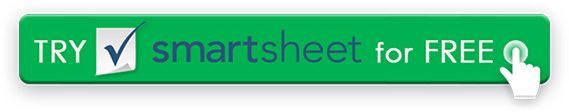 Nome da empresaNome da empresaSEU LOGOTIPOSEU LOGOTIPO123 Unidade de endereço da empresa123 Unidade de endereço da empresaSEU LOGOTIPOSEU LOGOTIPOQuarto andar, Suíte 412Quarto andar, Suíte 412SEU LOGOTIPOSEU LOGOTIPOCompany City, NY 11101Company City, NY 11101SEU LOGOTIPOSEU LOGOTIPO321-654-9870SEU LOGOTIPOSEU LOGOTIPOendereço /e-mail da Webendereço /e-mail da Webendereço /e-mail da WebREPARAR A ORDEM DO TRABALHONOME DO CLIENTEDATA DA ORDEMNÚMERO DA ORDEMTELEFONE CLIENTEE-MAIL DO CLIENTEDATA DE INÍCIO ESPERADADATA DE FIM ESPERADAORDEM RECEBIDA PORLOCAL DE TRABALHOLOCAL DE TRABALHOLOCAL DE TRABALHOTRABALHO AUTORIZADO PORTRABALHO AUTORIZADO PORPERMISSÃO PARA INSERIR ESPAÇOPERMISSÃO PARA INSERIR ESPAÇOAVISO DE ENTRADA DE PROPRIEDADEAVISO DE ENTRADA DE PROPRIEDADEAVISO DE ENTRADA DE PROPRIEDADEPOR NOMEAÇÃOIsso serve como aviso de que inserimos sua propriedade hoje para realizar os reparos solicitados.Isso serve como aviso de que inserimos sua propriedade hoje para realizar os reparos solicitados.Isso serve como aviso de que inserimos sua propriedade hoje para realizar os reparos solicitados.Isso serve como aviso de que inserimos sua propriedade hoje para realizar os reparos solicitados.SEMPREDATADATAHORA INSERIDATEMPOHORA PARTIDADESCRIÇÃO DO TRABALHO SOLICITADACOMENTÁRIOS ADICIONAISDESCRIÇÃO DO TRABALHO CONCLUÍDO AND MATERIAIS USADOSTRABALHO REALIZADO PORORDEM DE TRABALHO COMPILADA PORCUSTO DO TRABALHO $                             -   NOME DE APROVAÇÃO DO CLIENTE AND TÍTULOCUSTO DOS MATERIAIS $                             -   APROVANDO ASSINATURA DO PARTIDOTOTAL $                            -   DATA DE APROVAÇÃOCOBRADO PARADISCLAIMERTodos os artigos, modelos ou informações fornecidos pelo Smartsheet no site são apenas para referência. Embora nos esforcemos para manter as informações atualizadas e corretas, não fazemos representações ou garantias de qualquer tipo, expressas ou implícitos, sobre a completude, precisão, confiabilidade, adequação ou disponibilidade em relação ao site ou às informações, artigos, modelos ou gráficos relacionados contidos no site. Qualquer dependência que você deposita em tais informações está, portanto, estritamente em seu próprio risco.